ДОДАТОК 4тендерної документаціїТехнічний опис предмету закупівлі ДК 021:2015 код 44110000-4 Конструкційні матеріали (будівельні матеріали (цемент, плитка, гідроізоляційна суміш, руберойд))Замовник здійснює закупівлю товару із встановленням посилань на торгову назву конкретного виробника, оскільки таке посилання є необхідними для здійснення закупівлі товару, який за своїми якісними та санітарно-технічними характеристиками найбільше відповідатиме вимогам та потребам замовника. Тому для дотримання принципів Закону, а саме максимальної економії та ефективності, замовник прийняв рішення провести закупівлю саме даного товару. технічними характеристиками найбільше відповідатиме вимогам та потребам замовника. Відповідно до вимог ст. 23 Закону Україні «Про публічні закупівлі» «або еквівалент», який повністю відповідає зазначеним характеристикам.№ з/пНазва товаруХарактеристикиКількість1Цемент CRH ПЦ II/АШ 500 або еквівалент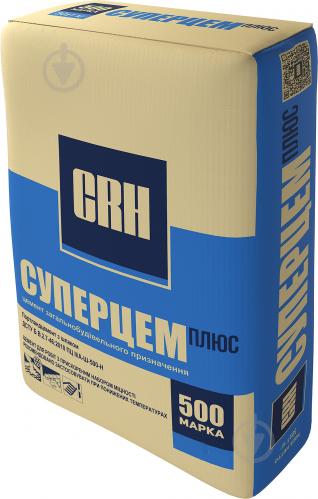 Бренд:  CRH.Тип:  портландцемент.Марка:  М-500.Міцність на стиск до 49 МПа;Міцність на вигин до 5,9 МПа;Початок схоплювання не раніше ніж через 45 хвилин;Час повного висихання 10:00;Середній показник насипної густини 1300 кг/м3;Густина цементного розчину до 3200 кг/м.20 шт.Фасування - мішокВага мішка :  25 кгТермін придатності не менше 12 місяців. Дата виготовлення не раніше грудня 2021року.2Плитка Golden Tile Ирен світло-бежева 5М1051 25х40 або еквівалент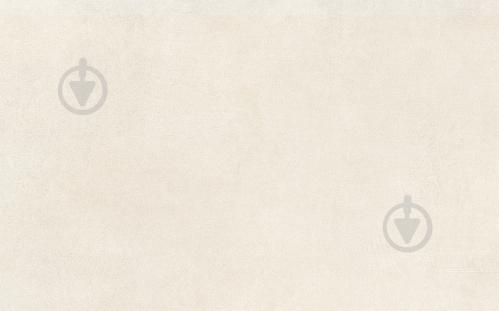 Форма – прямокутна Базовий колір -бежевийПлитка для стін: для кухні, для ванної кімнати, для внутрішніх робіт.Малюнок-однотоннийТип поверхні - матоваФормат:  25x40 см.Товщина плитки:  8 мм.Ширина:  250 мм.Довжина:  400 мм.34,5 м23Гідроізоляційна суміш Ceresit полімерцементна CR 65 або еквівалент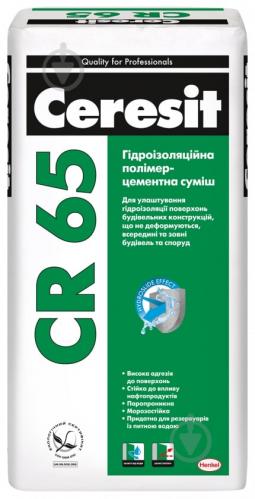 Наноситься з боку дії води. Для мінеральних поверхонь (бетон, цегляне мурування, цементно-піщана штукатурка, стяжка), будівельних конструкцій, що в процесі експлуатації не зазнають деформацій (фундаменти, цоколі, балкони, тераси, душові, басейни, очисні споруди, резервуари для зберігання води, в тому числі питної), висока адгезія до поверхонь, стійка до впливу нафтопродуктів, паропроникна, морозостійка Призначення: для внутрішніх і зовнішніх робітСклад: полімерцементна суміш із мінеральними наповнювачами та органічними модифікаторамиВитрата води для приготування суміші для: штукатурної гідроізоляції: 5,5 л води на 25 кг сухої сумішіобмазувальної гідроізоляції: 6,5-6,7 л води на 25 кг сухої сумішіТермін придатності розчинової суміші: на менше 60 хвилинСтійкість до атмосферних опадів: через 24 годиниГотовність покриття до експлуатації:технологічне пересування: через 3 добиоблицювання, заповнення водою: через 7 дібТемпература застосування розчинової суміші: від +5 С до +30 СМіцність зчеплення з основою (повітряно-сухі умови): не менше 1 МПаВодонепроникність (за 24 години): не менше 0,05 МПаПаропроникність: не менше 0,03 мг/(м*год*Па)Морозостійкість: не менше 75 циклівГраниця міцності на стиск (через 28 діб): не менше 12 МПаУсадка: не більше 2 мм/м2 шт.Фасування - мішокВага мішка :  25 кгТермін придатності не менше 12 місяців. Дата виготовлення не раніше грудня 2021року.4Руберойд Ореол-1 Євроруберойд ХПП-1,5 або еквівалент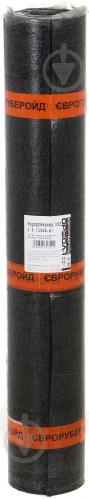 Євроруберойд ХПП є матеріалом із полімерною захисною плівкою на лицьовій стороні та застосовується для гідроізоляції підземних частин конструкцій або як нижній шар у покрівельному килимі.Основа:  склополотно.Без посипання.Розмір рулону:  1x15 м.Площа в рулоні:  15м2.Вага 1 кв.м:  1,5 кг/кв.м.3 рулониПлоща в рулоні: 15  м2.Термін служби – до 15 років.Гарантія -  10 років.